МИНИСТЕРСТВО ЖИЛИЩНО-КОММУНАЛЬНОГО ХОЗЯЙСТВАИ ЭНЕРГЕТИКИ НОВОСИБИРСКОЙ ОБЛАСТИПРИКАЗот 16 марта 2022 г. N 41О СОЗДАНИИ КОМИССИИ ПО ОТБОРУ ПОЛУЧАТЕЛЕЙ ГОСУДАРСТВЕННОЙПОДДЕРЖКИ НА ПРОВЕДЕНИЕ КАПИТАЛЬНОГО РЕМОНТА ОБЩЕГОИМУЩЕСТВА В МНОГОКВАРТИРНЫХ ДОМАХ ЗА СЧЕТ СРЕДСТВОБЛАСТНОГО БЮДЖЕТА НОВОСИБИРСКОЙ ОБЛАСТИВ соответствии с пунктом 21 Порядка принятия решения о предоставлении государственной поддержки на проведение капитального ремонта общего имущества в многоквартирных домах за счет средств областного бюджета Новосибирской области, утвержденного постановлением Правительства Новосибирской области от 01.03.2022 N 63-п "Об установлении Порядка принятия решения о предоставлении государственной поддержки на проведение капитального ремонта общего имущества в многоквартирных домах и утверждении методики ее расчета и признании утратившими силу отдельных постановлений Правительства Новосибирской области", приказываю:1. Утвердить состав комиссии по отбору получателей государственной поддержки на проведение капитального ремонта общего имущества в многоквартирных домах за счет средств областного бюджета Новосибирской области согласно приложению к настоящему приказу.2. Утвердить положение о комиссии по отбору получателей государственной поддержки на проведение капитального ремонта общего имущества в многоквартирных домах за счет средств областного бюджета Новосибирской области согласно приложению к настоящему приказу.3. Контроль за исполнением приказа оставляю за заместителем министра жилищно-коммунального хозяйства и энергетики Новосибирской области Макавчик Еленой Владимировной.МинистрД.Н.АРХИПОВУтвержденприказомминистерства жилищно-коммунальногохозяйства и энергетикиНовосибирской областиот 16.03.2022 N 41СОСТАВКОМИССИИ ПО ОТБОРУ ПОЛУЧАТЕЛЕЙ ГОСУДАРСТВЕННОЙ ПОДДЕРЖКИНА ПРОВЕДЕНИЕ КАПИТАЛЬНОГО РЕМОНТА ОБЩЕГО ИМУЩЕСТВАВ МНОГОКВАРТИРНЫХ ДОМАХ ЗА СЧЕТ СРЕДСТВОБЛАСТНОГО БЮДЖЕТА НОВОСИБИРСКОЙ ОБЛАСТИУтвержденоприказомминистерства жилищно-коммунальногохозяйства и энергетикиНовосибирской областиот 16.03.2022 N 41ПОЛОЖЕНИЕО КОМИССИИ ПО ОТБОРУ ПОЛУЧАТЕЛЕЙ ГОСУДАРСТВЕННОЙ ПОДДЕРЖКИНА ПРОВЕДЕНИЕ КАПИТАЛЬНОГО РЕМОНТА ОБЩЕГО ИМУЩЕСТВАВ МНОГОКВАРТИРНЫХ ДОМАХ ЗА СЧЕТ СРЕДСТВ ОБЛАСТНОГОБЮДЖЕТА НОВОСИБИРСКОЙ ОБЛАСТИ1. Настоящее Положение определяет основные цели и порядок работы комиссии по отбору получателей государственной поддержки на проведение капитального ремонта общего имущества в многоквартирных домах за счет средств областного бюджета Новосибирской области (далее - Комиссия).2. Комиссия создается в целях рассмотрения поступивших в министерство жилищно-коммунального хозяйства и энергетики Новосибирской области заявок на получение государственной поддержки и проводит отбор получателей государственной поддержки путем рассмотрения и оценки заявок участников отбора, в соответствии с Порядком принятия решения о предоставлении государственной поддержки на проведение капитального ремонта общего имущества в многоквартирных домах за счет средств областного бюджета Новосибирской области, установленным постановлением Правительства Новосибирской области от 01.03.2022 N 63-п "Об установлении Порядка принятия решения о предоставлении государственной поддержки на проведение капитального ремонта общего имущества в многоквартирных домах и утверждении методики ее расчета и признании утратившими силу отдельных постановлений Правительства Новосибирской области" (далее - Порядок).(п. 2 в ред. приказа министерства ЖКХиЭ Новосибирской области от 05.08.2022 N 134)3. Комиссия осуществляет свою деятельность в форме заседаний комиссии.4. В состав Комиссии входят председатель, члены комиссии и секретарь.5. Комиссию возглавляет председатель, в отсутствие председателя его полномочия исполняет один из членов комиссии.6. Председатель комиссии:1) осуществляет руководство работой комиссии;2) определяет дату, время и место проведения заседания комиссии;3) председательствует на заседаниях комиссии;4) подписывает решения комиссии;5) осуществляет иные полномочия, связанные с отбором получателей государственной поддержки.7. Секретарь комиссии:1) проверяет комплектность представленных в составе заявки документов;2) осуществляет консультирование участников отбора по вопросам подготовки заявок путем письменных ответов на обращения, по телефону и при личном обращении представителя участника отбора;3) проверяет правильность оформления заявки;4) осуществляет подготовку проекта решения комиссии.8. Комиссия в течение семи рабочих дней со дня окончания срока приема заявок, установленного частью 6 статьи 15 Закона Новосибирской области от 05.07.2013 N 360-ОЗ "Об организации проведения капитального ремонта общего имущества в многоквартирных домах, расположенных на территории Новосибирской области", проводит заседание, на котором:1) осуществляет проверку представленных организациями, указанными в пункте 14 Порядка (далее - Организации), документов на предмет достоверности и соответствия требованиям, предусмотренным пунктами 14, 15, 16, 25 Порядка;2) по результатам рассмотрения конкурсных заявок и прилагаемых к ним документов принимает решение о соответствии (несоответствии) Организации и документов требованиям настоящего Порядка;3) в случае соответствия Организации и представленных ей документов требованиям настоящего Порядка принимает решение о допуске Организации к участию в отборе;4) в случае несоответствия Организации и (или) представленных ею документов требованиям настоящего Порядка принимает решение об отклонении заявок и об отказе в участии в отборе;5) определяет победителя (победителей) и принимает решение об определении победителя (победителей) отбора или его отсутствии (далее - Решение Комиссии).Абзац исключен. - Приказ министерства ЖКХиЭ Новосибирской области от 05.08.2022 N 134.9. Заседание Комиссии считается правомочным в случае присутствия на нем председателя, секретаря и не менее 2 членов Комиссии.(п. 9 введен приказом министерства ЖКХиЭ Новосибирской области от 05.08.2022 N 134)10. Решение Комиссии об определении победителя (победителей) отбора или его (их) отсутствии принимается простым большинством голосов. В случае равенства голосов правом решающего голоса обладает председатель.Решение Комиссии оформляется заключением об определении победителя (победителей) отбора или его (их) отсутствии, которое подписывается председательствующим и секретарем в течение пяти рабочих дней со дня проведения заседания Комиссии и представляется в Министерство.(п. 10 введен приказом министерства ЖКХиЭ Новосибирской области от 05.08.2022 N 134)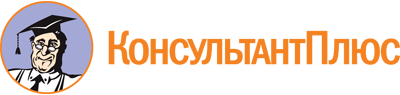 Приказ министерства ЖКХиЭ Новосибирской области от 16.03.2022 N 41
(ред. от 17.08.2023)
"О создании комиссии по отбору получателей государственной поддержки на проведение капитального ремонта общего имущества в многоквартирных домах за счет средств областного бюджета Новосибирской области"Документ предоставлен КонсультантПлюс

www.consultant.ru

Дата сохранения: 08.09.2023
 Список изменяющих документов(в ред. приказов министерства ЖКХиЭ Новосибирской областиот 05.08.2022 N 134, от 17.08.2023 N 114-НПА)Список изменяющих документов(в ред. приказа министерства ЖКХиЭ Новосибирской областиот 17.08.2023 N 114-НПА)ГлебовСергей Николаевич-заместитель министра жилищно-коммунального хозяйства и энергетики Новосибирской области, председатель комиссии;КрюкляИван Андреевич-консультант управления жилищной политики и развития жилищно-коммунального хозяйства министерства жилищно-коммунального хозяйства и энергетики Новосибирской области, секретарь комиссии;БусловскаяТатьяна Сергеевна-начальник управления финансово-экономического обеспечения министерства жилищно-коммунального хозяйства и энергетики Новосибирской области;КолотовЕвгений Александрович-заместитель начальника управления жилищной политики министерства жилищно-коммунального хозяйства и энергетики Новосибирской области;ШульгаИван Андреевич-консультант отдела организационно-правового и кадрового обеспечения министерства жилищно-коммунального хозяйства и энергетики Новосибирской области.Список изменяющих документов(в ред. приказа министерства ЖКХиЭ Новосибирской областиот 05.08.2022 N 134)